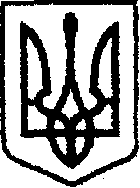 У К Р А Ї Н Ачернігівська обласна державна адміністраціяУПРАВЛІННЯ КАПІТАЛЬНОГО БУДІВНИЦТВАН А К А ЗПро втрату чинності наказу начальника Управліннявід 11.01.2020 № 11   Відповідно до статей 6, 11, 41 Закону України «Про місцеві державні адміністрації»,н а к а з у ю:Визнати таким, що втратив чинність наказ начальника Управління від 11.01.2020 № 11 «Про комісію по списанню основних засобів, малоцінних необоротних матеріальних активів, малоцінних швидкозношуваних предметів, господарських матеріалів та канцелярського приладдя, обладнання, матеріалів та оцінки, переоцінки обладнання, матеріалів, простроченої дебіторської та кредиторської заборгованості, строк позовної давності якої минув, яка є безнадійною до стягнення та інших статей балансу».Начальник                                                                               Богдан КРИВЕНКОвід 23 червня 2021 р.      Чернігів№ 110